Temat tygodnia: Dbamy o środowiskoPowietrze“Piotruś i powietrze” – słuchanie wiersza L. J. Kerna – wprowadzenie do tematu„Piotruś i powietrze” – L. J. KernWyjaśnienie niezrozumiałych dla dzieci słów tj. np.:Aeroplan – dawna nazwa samolotuFryga – zabawka dziecięca, dawniej bączek„Czy powietrze jest czyste i zdrowe?”- rozmowa z dzieckiemCo to jest powietrze? Czy powietrze widać? Czy je czuć? Co dymi w powietrzu? Jak dym wpływa na nasze zdrowie? Co zrobić, by powietrze było bardziej czyste i zdrowsze?Zabawy sensoryczne z wiatrem:„Czujemy wiatr”Jeśli macie taką możliwość wyjdźcie z dzieckiem do ogródka, na taras/balkon lub po prostu otwórzcie szeroko okno. Dziecko staje w bezruchu i skupieniu, zwrócone przodem do kierunku wiatru i stara się poczuć podmuchy wiatru na policzkach. Mówi o swoich odczuciach związanych z wiatrem.„Wąchamy powietrze”Dziecko głęboko wciąga nosem powietrze i wydycha ustami mówiąc głośno aaa. Można wykorzystać do tej zabawy piosenkę: https://www.youtube.com/watch?v=qRApuYsVziM„Wiatr”- zabawa muzyczno - ruchowa Do zabawy potrzebne będą:torebka foliowa, gazeta,kartka papieruDziecko naśladuje różnego rodzaje wiatry za pomocą ruchu i zgromadzonych przedmiotów. Można do tej zabawy wykorzystać nagranie: https://www.youtube.com/watch?v=fBjvmcgy204Zabawa ruchowa „Wiatraczki”Dziecko spaceruje po pokoju. Na przerwę w muzyce staje przodem do rodzica lub  rodzeństwa podaje skrzyżowane ręce i obracają się – tworząc wirujące wiatraczki. Gdy muzyka powróci, dziecko idzie dalej.https://www.youtube.com/watch?v=9iV00q1PFq8Zabawa dydaktyczna „Wiatrak”Do zabawy potrzebne będą: wycięte z kolorowego kartonu:1 prostokąt 15 cm-8 cm i 2 kwadraty 6cm-6cm.Dziecko nazywa figury.Następnie składa kwadraty po przekątnej, rozcina je po linii zgięcia, układa prostokąt na kartce, układa na prostokącie trójkąty. Liczy figury“Powietrze wokół nas” - zabawy badawcze“Wiatr z wentylatora” – doświadczenia z wentylatorem i czarodziejską różdżką wiatruPrzygotowujemy wspólnie z dzieckiem czarodziejską różdżkę (bądź wykorzystujemy zabawkowe, dostępne w domu): do patyka doklejamy na jednym z końców frędzle – może to być pocięta na paski torebeczka foliowa. Następnie włączamy wentylator/wiatrak i naszą różdżkę ustawiamy przed nim. Wniosek: wiatr wprawia  frędzle różdżki w ruch.Tą zabawę można wykonać również z pominięciem wentylatora/wiatraka, wystarczy różdżkę wystawić za okno. “Zaczarowane słoiki” – gaszenie świeczek przykrywanych słoikiem. Wnioski: bez dostępu powietrza płomień gaśnie„Pływające pojemniki” – zakręcone pojemniki plastikowe. Wniosek: Nie są puste – zawierają powietrze, dzięki temu utrzymują się na wodzie.„Balony – odrzutowce” - puszczanie nadmuchanych, ale nie zawiązanych balonów.Wniosek: powietrze wylatuje z balonów i powoduje ich ruch.„Puszczamy bańki mydlane” Jeśli nie posiadacie w domu baniek mydlanych możecie je zrobić sami! To również pomysł na świetną zabawę z najmłodszymi. Jak zrobić domowe bańki mydlane? Przepis znajdziecie np. tutaj: http://www.banki-mydlane.com.pl/zrobtosam.htmlWniosek: przez wdmuchiwanie powietrza powoduje się ich rośnięcie i poruszanie się”Fale ze słomki” – dmuchanie przez słomkę na wodę w misce. Wniosek: ruch powietrza wywołuje fale na wodzie.Woda„Woda” - rozwiązanie zagadek dotyczących wodyRodzic zadaje dziecku zagadki:„Badamy wodę” – zabawa badawczaobserwacja wody - określanie koloru, wyglądu, stanu skupienia wąchanie wody - określanie zapachu próbowanie wody - określanie smaku Rozmowa dotycząca wody:Jak wygląda? Czy ma smak, kolor, kształt? „Do czego potrzebna jest woda?” – zabawa dydaktycznaPrzyjrzyj się obrazkom i odpowiedz na pytania:Komu potrzebna jest woda?Do czego używamy wody?Co daje nam woda?Jak korzystamy z wody w domu?Po wydrukowaniu obrazki można pokolorować.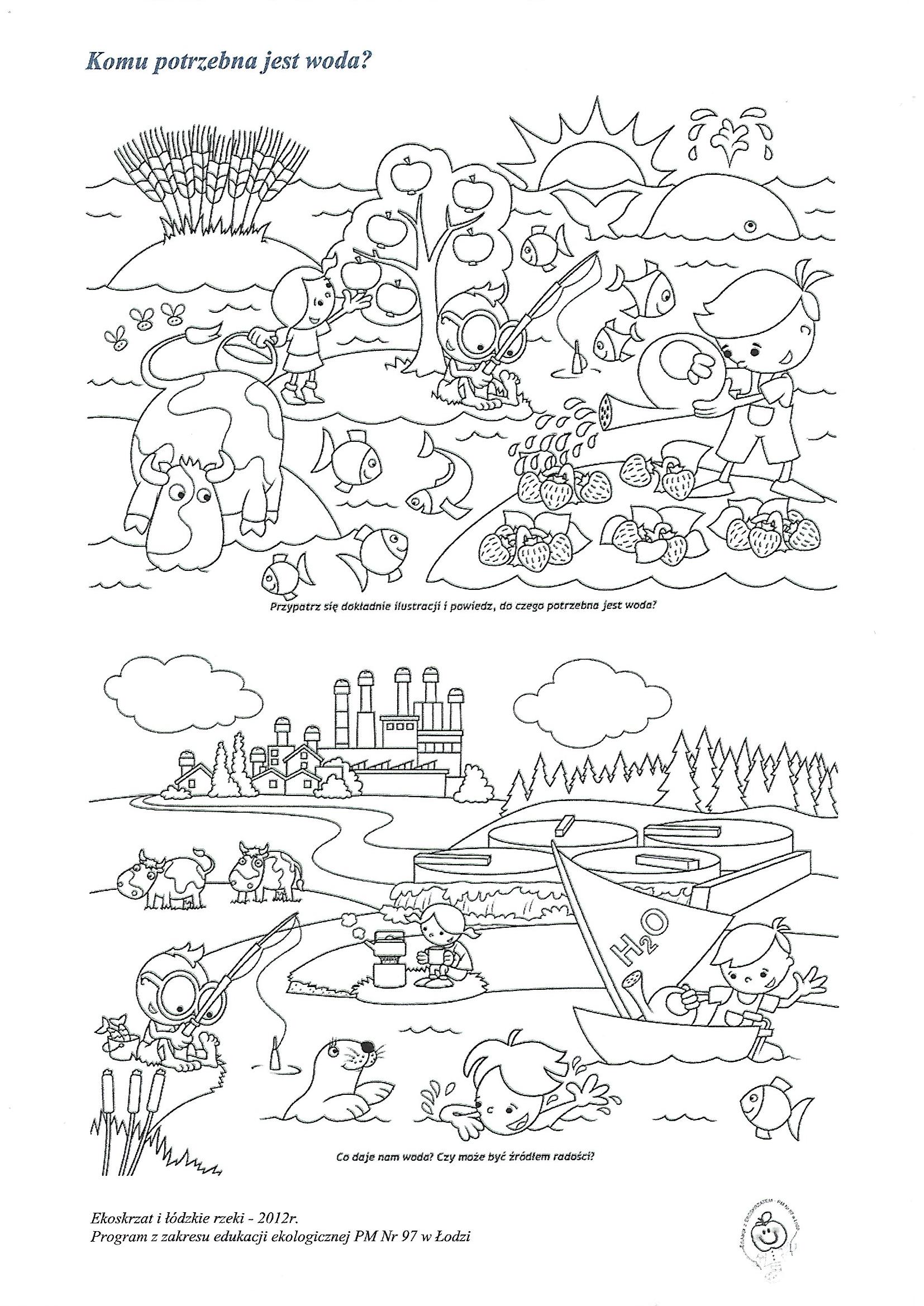 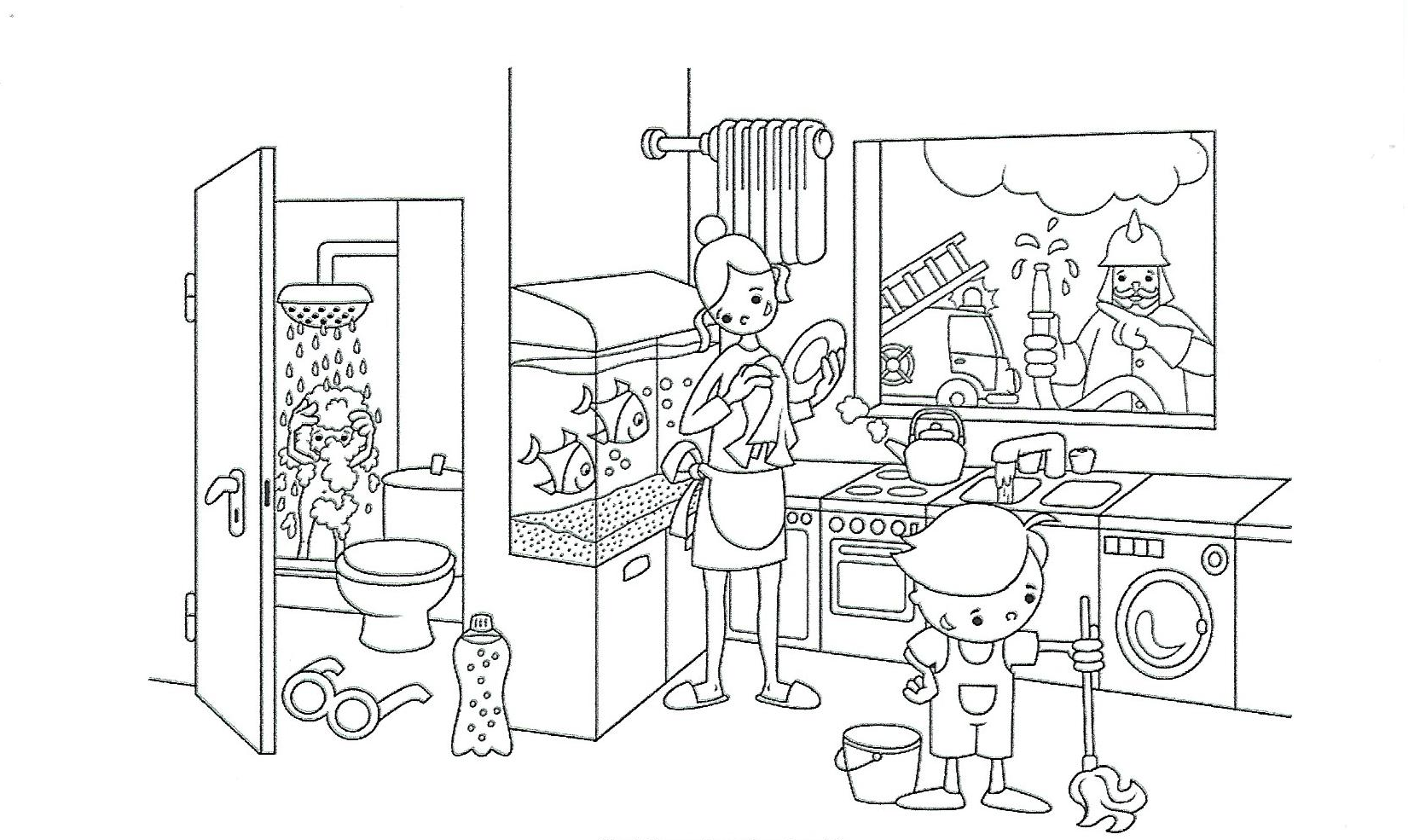 „Płynie woda” - zabawa muzyczna Do zabawy potrzebne będą:Plastikowe butelki/kubkiMateriał sypki: piasek/kasza manna/ryżDziecko naśladuje płynącą wodę z wykorzystaniem butelek napełnionych piaskiem, kaszą manną, ryżem itp.„Morskie fale” – zabawa ruchowo – sensorycznaDo zabawy potrzebne będą:Folia malarska/rozcięty foliowy worek na śmieci lub duża torebka foliowaPapierowa rybka (wycięta z podanego szablonu lub stworzona samodzielnie) dowolnie ozdobiona przez dziecko. Można wykorzystać również nadmuchany balon – imitujący rybkę.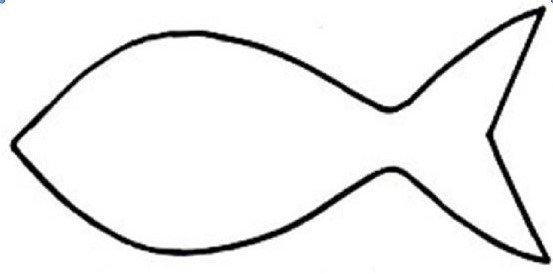 Dziecko wraz z rodzicem trzyma za rogi folii/worka/torebki. Przygotowaną wcześniej rybkę kładziemy na folii. Gdy rodzic poda hasło „spokojne morze” – delikatnie poruszają wspólnie folią, na hasło „sztorm” – energicznie machają materiałem. Staramy się aby rybka nie wypadła poza folię. Powtarzamy kilka razy.Uwaga! Wersja z balonem jest trudniejsza  „Powódź” - zabawa ruchowaDziecko porusza się po pokoju. Na hasło: Powódź! Wchodzi na łóżko, krzesło itp. Na hasło: Koniec powodzi! - znowu zaczyna biegać/ poruszać się po pokoju. „Mniej, więcej, tyle samo” - zabawa dydaktycznaDo zabawy potrzebne będą: 3,4 takie same szklanki, 3,4 dzbanki z wodą szklane pojemniki o różnym kształcieDziecko nalewa wodę do szklanek tak, by było jej tyle samo w każdej. Następnie przelewa wodę ze szklanek do szklanych pojemników i obserwuje zachodzące zmiany.„Wyścigi kropelek” – ćwiczenia oddechowe Do zabawy potrzebne będą:Na naczynie wylewamy 2 krople wody przy pomocy np. strzykawki bez igły. Zadanie polega na dmuchaniu przez słomkę na krople wody znajdujące się na naczyniu. Można urządzić wyścigi między uczestnikami zabawy Ćwiczenie graficzne „Wesoła kropelka” – łączenie linii bez odrywania pisaka od papieru. Z połączonych linii powstanie kropelka. Dzieci dorysowują jej oczy, nosek i oczywiście uśmiech, kolorują ją według własnego pomysłu.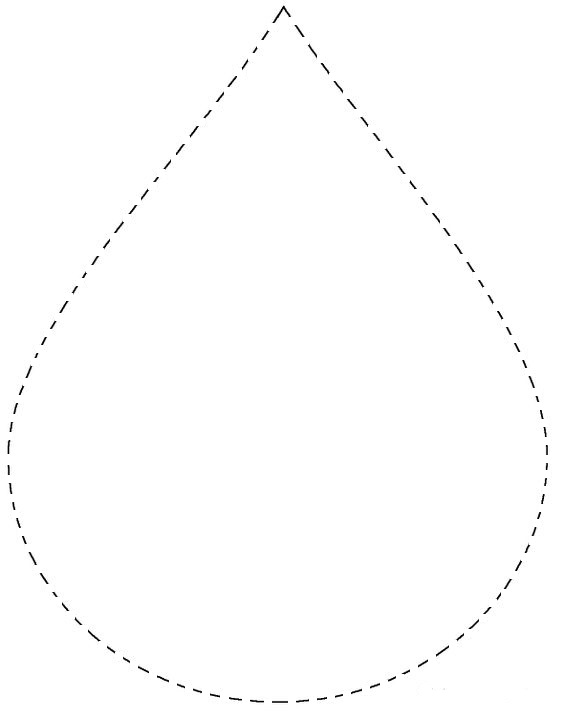 „Kropelki” – praca plastyczno – technicznaDo zabawy potrzebne będą:Rolka po papierze toaletowymNiebieska i biała kartaNożyczki i klejNiebieska farbaNa białej kartce rysujemy kontur chmury (można również skorzystać z szablonu wstawionego poniżej) – wycinamy ją i przyklejamy na górze niebieskiej kartki. Z rolki po papierze tworzymy kropelkę – zaginamy ją – tworząc w jednym miejscu „dziubek”. Powstałą kropelę moczymy w farbie i stemplujemy kropelki „padające” z chmury. Życzymy udanej zabawy 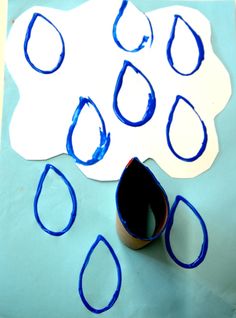 Las„Co to jest las?”- film przyrodniczo- edukacyjny https://www.youtube.com/watch?v=31z7hEiIDVsDzieci odpowiadają na pytania dotyczące filmu.„Las”- ćwiczenie twórczego myśleniaZastanówcie się wspólnie z dzieckiem: Co należy zrobić, by nie niszczyć lasów, by zawsze było w nich cicho, pięknie i zielono?„W lesie”- ćwiczenie relaksacyjneDziecko leży wygodnie i słucha (fragmentu) odgłosów lasu: https://www.youtube.com/watch?v=ZESbEePErKA„Tup w lesie”- gimnastyka buzi i języka B. GawrońskaCo mówią o dzieciach zwierzęta?” – słuchanie opowiadaniaRodzic czyta dziecku wiersz i pokazuje ilustacje. Dziecko stara się odpowiedzieć na pytania zadane do treści wiersza:Gdzie wydarzyła się ta historia?Co mówią o dzieciach zwierzęta?Jakie zwierzęta pojawiły się w wierszu? Odszukaj ich na obrazku.Co robiły dzieci w lesie?Jak myślisz czego nie można robić w lesie?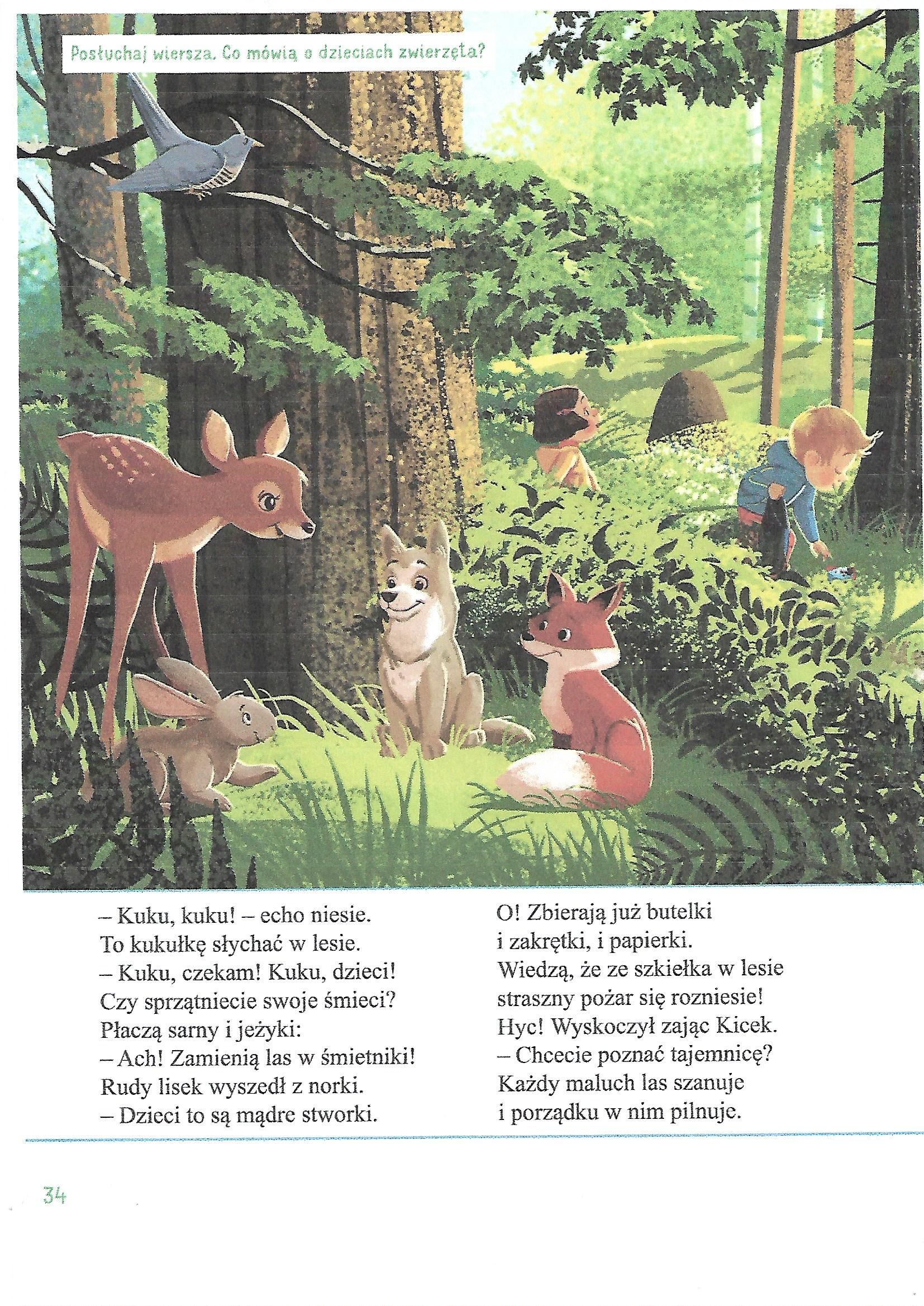 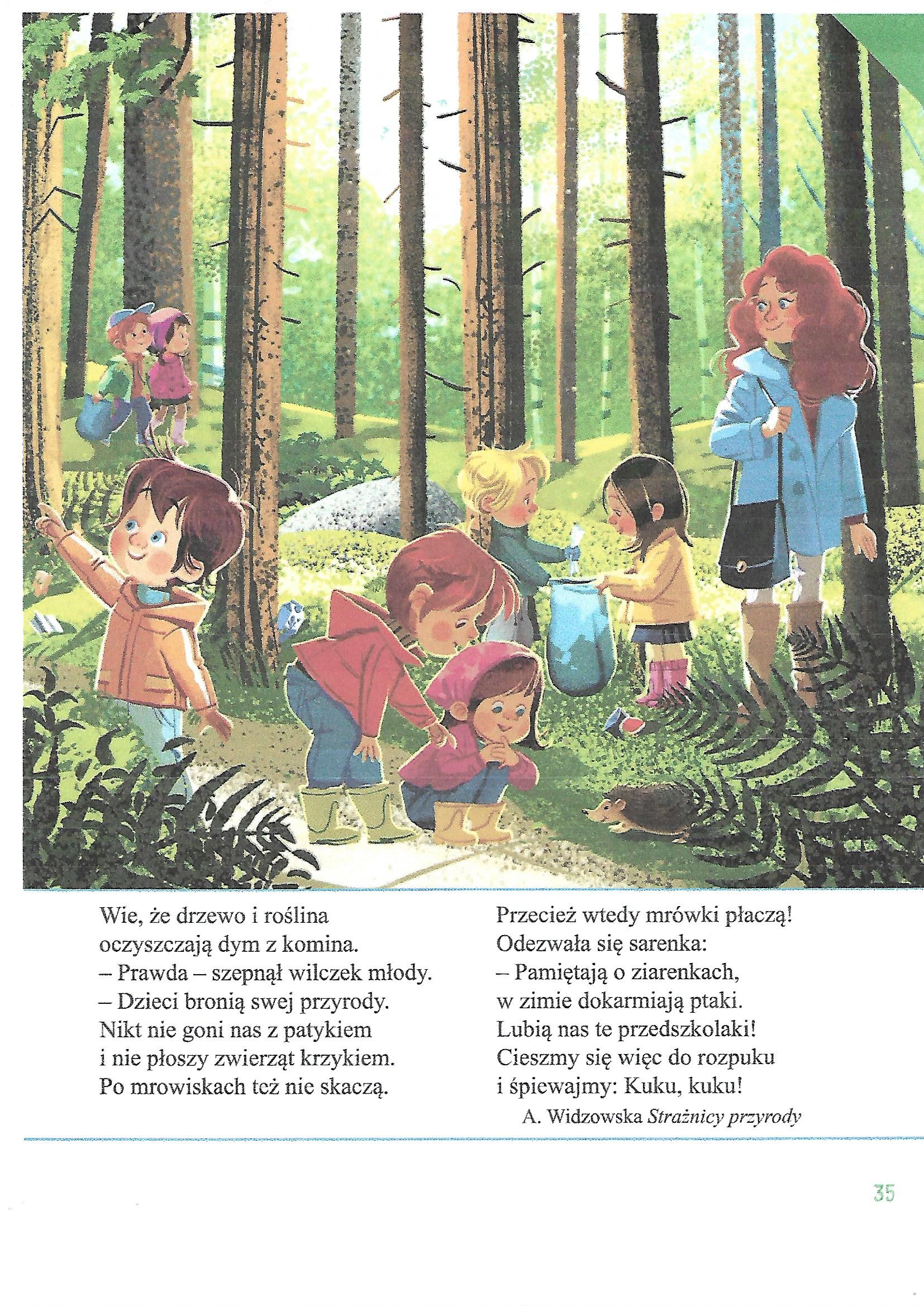 Materiały ze strony: https://flipbooki.mac.pl/przedszkole/druk/oia-aplus-kp-cz2.pdfBył pewien chłopiec w różowym swetrze,którego raz zapytano:- Czym chciałbyś zostać, Piotrusiu?- Powietrzem!- Dlaczego powietrzem?- Ano, dlatego, proszę mamusi,że ono nic robić nie musi.Pobladła biedna mama z wrażenia,- Ot, los, mieć syna lenia.Wieczorem poszedł Piotruś do łóżka,mamusia światło zgasiłai zasnął Piotruś, a Dobra Wróżkaw powietrze go zamieniła.I nagle patrzcie, co to się dzieje?Piotruś po świecie wieje.W miastach uderza o domów mury,w górze na niebie rozpędza chmury,Na morzu białe spostrzega żagle,więc mocno dmucha w te żagle nagle.Na szosach siwe podnosi kurze,organizuje trzy groźne burze,porusza liście na wszystkich drzewach, we wszystkich ptasich gardziołkach śpiewa.Jest jednocześnie we wszystkich stronach, w samochodowych siedzi oponach, wierci się, kręci, tańczy jak fryga,aeroplany na sobie dźwiga.I – to już największa heca –dmucha jak wariat we wszystkich piecach…Rano, gdy zbudził się, przetarł oczyi rzekł:- Zmęczyłem się bardzo w nocy.Nie przypuszczałem, proszę mamusi,że tak powietrze pracować musi.Służy do mycia,                                                        służy do picia
bez niej na ziemi
nie byłoby życia.Jest w morzu, jest w rzece
w jeziorze i w stawie.
Jest także w herbacie, w zupie albo w kawieCo muszą pić kwiaty,
żaby i pies z kotem?
A na co ty co dzień
także masz ochotę?Szklane płaskie naczynie/talerz/lustro WodaSłomkaStrzykawkaPewnego dnia Tup wybrał się na spacer do lasu. Idąc patrzył w górę i podziwiał błękitne niebo,(przesuwanie językiem od wałka dziąsłowego do podniebienia miękkiego)potem łąki i pola.(przesuwanie czubka języka po wewnętrznych stronach policzków)Gdy doszedł do lasu, zaczął liczyć drzewa.(liczenie językiem górnych i dolnych zębów)Na polanie zobaczył małego jelonka, który skubał trawę.(kląskanie)Zobaczył też wiewiórkę, która wchodziła na drzewo.(wyciąganie języka w kierunku nosa)Gdy zmęczył się chodzeniem, położył się na trawie pod drzewem.(wysuwanie języka do brody)Zaczęło się ściemniać, więc postanowił wrócić do domu. Szedł i rozglądał się raz w jedną raz w drugą stronę.(wysuwanie języka w lewo i prawo)Gdy przechodził obok strumyka, zobaczył małego liska, który pił wodę.(szerokim językiem robienie łopatki)Tup był bardzo zadowolony ze spaceru(szeroki uśmiech)